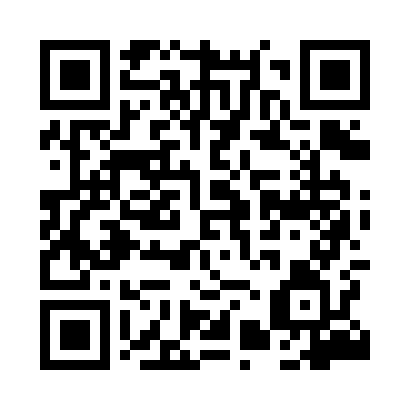 Prayer times for Wykowo, PolandWed 1 May 2024 - Fri 31 May 2024High Latitude Method: Angle Based RulePrayer Calculation Method: Muslim World LeagueAsar Calculation Method: HanafiPrayer times provided by https://www.salahtimes.comDateDayFajrSunriseDhuhrAsrMaghribIsha1Wed2:315:0912:385:468:0810:332Thu2:275:0712:385:478:0910:373Fri2:255:0512:375:488:1110:404Sat2:245:0312:375:498:1310:435Sun2:235:0112:375:508:1410:446Mon2:224:5912:375:518:1610:447Tue2:224:5712:375:528:1810:458Wed2:214:5612:375:538:1910:469Thu2:204:5412:375:548:2110:4610Fri2:194:5212:375:558:2310:4711Sat2:194:5012:375:568:2410:4812Sun2:184:4912:375:578:2610:4813Mon2:174:4712:375:588:2810:4914Tue2:174:4612:375:598:2910:5015Wed2:164:4412:376:008:3110:5016Thu2:154:4312:376:018:3210:5117Fri2:154:4112:376:028:3410:5218Sat2:144:4012:376:028:3510:5319Sun2:144:3812:376:038:3710:5320Mon2:134:3712:376:048:3810:5421Tue2:134:3512:376:058:4010:5522Wed2:124:3412:376:068:4110:5523Thu2:124:3312:376:078:4310:5624Fri2:114:3212:386:088:4410:5625Sat2:114:3112:386:088:4510:5726Sun2:114:2912:386:098:4710:5827Mon2:104:2812:386:108:4810:5828Tue2:104:2712:386:118:4910:5929Wed2:104:2612:386:118:5011:0030Thu2:094:2512:386:128:5211:0031Fri2:094:2512:386:138:5311:01